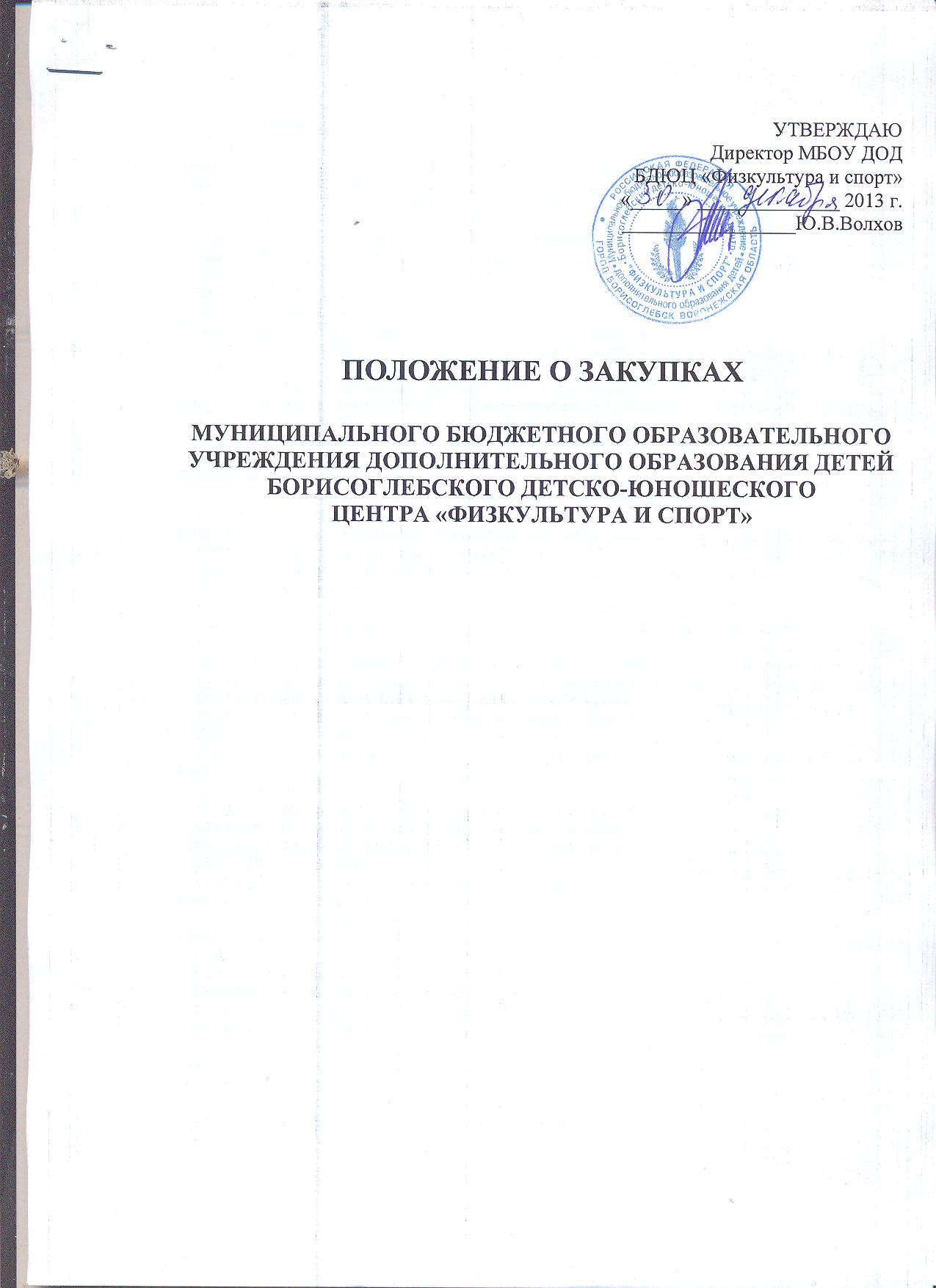      ОглавлениеТермины и определения	4Глава 1. Общие положения	7Статья 1. Предмет и цели регулирования Положения о закупках	7Статья 2. Область применения Положения	7Статья 3. Нормативное правовое регулирование размещения заказов	7Глава 2. Организация закупочной деятельности	7Статья 4. Заказчики и уполномоченные органы	7Статья 5. Органы управления закупками Заказчика	8Статья 6. Комиссия по размещению заказа	8Глава 3. Планирование и управление закупочной деятельностью	8Статья 7. Взаимодействие структурных подразделений Заказчика при формировании заказов	8Статья 8. Планирование размещения заказа	8Статья 9. Организация размещения заказа	9Глава 4. Участники процедур закупок. Обеспечение заявок, обеспечение исполнения договоров	10Статья 10. Требования, предъявляемые к участникам  процедур закупки	10Статья 11. Обеспечение заявки (предложения) на участие в процедуре закупки. Обеспечение исполнения договора и гарантийных обязательств	11Глава 5. Процедуры выбора поставщиков	14Статья 12. Виды  процедур закупки и условия их использования	14Статья 12.1. Критерии оценки заявок на участие в процедурах закупки	14Глава 6. Размещение заказа путем проведения конкурса	16Статья 13. Конкурс на право заключить договор.	16Статья 14. Извещение о проведении конкурса	16Статья 15. Содержание конкурсной документации	18Статья 16. Порядок предоставления конкурсной документации	19Статья 17. Разъяснение положений конкурсной документации и внесение в нее изменений	20Статья 18. Порядок подачи заявок на участие в конкурсе	21Статья 19. Порядок вскрытия конвертов с заявками на участие в конкурсе и открытия доступа к поданным в форме электронных документов заявкам на участие в конкурсе	25Статья 20. Порядок рассмотрения заявок на участие в конкурсе	27Статья 21. Оценка и сопоставление заявок на участие в конкурсе	29Статья 22. Заключение договора по результатам проведения конкурса	29Статья 23. Последствия признания конкурса несостоявшимся	29Глава 7. Закупки путем проведения ценовых котировок	29Статья 24.  Запрос ценовых котировок	29Статья 25. Требования, предъявляемые к запросу ценовых котировок	29Статья 26. Требования, предъявляемые к котировочной заявке	29Статья 27. Порядок проведения запроса ценовых котировок	29Статья 28. Порядок подачи котировочных заявок	29Статья 29. Рассмотрение и оценка котировочных заявок	29Глава 8. Закупки у единственного поставщика	29Статья 30. Размещение заказа у единственного поставщика	29Глава 9. Заключение и исполнение договора	29Статья 31. Общие положения по заключению договора	29Статья 32. Преддоговорные переговоры	29Статья 33. Отказ от заключения договора	29Статья 34. Изменение условий договора	29Глава 10. Контроль и обжалование	29Статья 35. Виды и органы контроля за проведением процедур закупки	29Глава 11. Обеспечение защиты информации при проведении процедур закупки товаров, работ и услуг	29Статья 36. Защита информации при размещении сведений о проведении процедур закупки товаров, работ и услуг на официальном сайте о размещении заказов	29Термины и определенияЗаказчик – Муниципальное бюджетное образовательное учреждение дополнительного образования детей Борисоглебский детско-юношеский центр «Физкультура и спорт», выразителями интересов которого выступают представители, наделенные правом совершать от его имени сделки по закупкам продукции.Комиссия по размещению заказа - коллегиальный орган, создаваемый организатором размещения заказа для выбора поставщика путем проведения процедур закупки, предусмотренных настоящим Положением с целью заключения договора.  Комиссия может быть постоянной или создаваемой в целях проведения отдельных  процедур закупки или отдельных видов  процедур закупки. Официальный сайт о размещении заказов – www.zakupki.gov.ru официальный сайт о размещении заказов на закупки товаров, работ и услуг для нужд МБОУ ДОД БДЮЦ «Физкультура и спорт». Поставщик – юридическое или физическое лицо, предлагающие или поставляющие продукцию (товары, работы, услуги) Заказчику.Закупки или размещение заказа – процесс определения поставщика, с целью заключения с ним договора для удовлетворения нужд Заказчика.Участник процедуры закупки – поставщик, письменно выразивший заинтересованность в участии в процедуре закупки. Выражением заинтересованности является, в том числе, запрос документации процедуры закупки, разъяснения по документации, подача заявки на участие в процедуре закупки.Победитель процедуры закупки – участник процедуры закупки, который сделал лучшее предложение в соответствии с условиями документации процедуры закупки.Процедура закупки – процедура, в результате проведения которой организатор размещения заказа производит выбор поставщика, в соответствии с правилами, установленными документацией процедуры закупки, с которым заключается договор на поставку товаров, выполнение работ или оказание услуг. Открытые процедуры закупки – процедуры закупки, в которых могут принять любое юридическое или физическое лицо, действующее в соответствии с законодательством Российской Федерации.Конкурс– процедура закупки, при которой комиссия по размещению заказа на основании критериев и порядка оценки, установленных в конкурсной документации, определяет участника конкурса, предложившего лучшие условия выполнения договора на поставку продукции. Запрос ценовых котировок– процедура закупки, при которой комиссия по размещению заказа определяет в качестве победителя запроса ценовых котировок, участника запроса ценовых котировок, предложившего наименьшую стоимость выполнения договора на поставку продукции. Закупка у единственного поставщика – процедура закупки, в результате которой Заказчиком заключается договор с определенным им поставщиком без проведения конкурентных процедур выбора.Продукция - товары, работы или услуги.Договор на поставку продукции – договор на поставку товаров, выполнение работ или оказание услуг.Товары – любые предметы (материальные объекты). К товарам, в частности, относятся изделия, оборудование, носители энергии и электрическая энергия. В случае если по условиям процедуры выбора поставщика происходит закупка товара и сопутствующих услуг (транспортировка, монтаж, наладка и т. п.), процедура рассматривается как направленная на закупку товара при условии, что стоимость таких сопутствующих услуг не превышает стоимости самих товаров. Работы -  любая деятельность, результаты которой имеют материальное выражение и могут быть реализованы для удовлетворения потребностей Заказчика. К работам, в частности, относится деятельность, связанная со строительством, реконструкцией, сносом, ремонтом или обновлением здания, сооружения или объекта, в том числе, подготовка строительной площадки, выемка грунта, возведение, сооружение, монтаж оборудования или материалов, отделочные работы, а также сопутствующие строительные работы, такие, как бурение и аналогичные работы.Услуги – любая деятельность, результаты которой не имеют материального выражения, включая консультационные и юридические услуги, ремонт и обслуживание компьютерной, офисной и иной техники и оборудования, создание программного обеспечения и передача прав (лицензий) на его использование, а так же предоставление движимого и недвижимого имущества в лизинг или аренду. В целях проведения  процедур закупки к услугам относится любой предмет закупки, помимо товаров и работ, в том числе лизинг и аренда.Электронный документ – электронное сообщение, переданное по сети Интернет электронной почтой.Документация процедуры закупки – комплект документов, содержащий полную информацию о предмете, условиях участия и правилах проведения процедуры закупки, правилах подготовки, оформления и подачи предложения участником процедуры закупки, правилах выбора поставщика, а так же об условиях заключаемого по результатам процедуры закупки договора. Заявка на участие в процедуре закупки – для процедур закупок, проводимых в бумажном виде: комплект документов, содержащий предложение участника процедуры закупки, направленное Заказчику по форме и в порядке, установленном документацией процедуры закупки, для процедур закупок, проводимых в электронном виде: комплект документов, содержащий предложение участника процедуры закупки, направленное Заказчику по форме и в порядке, установленном документацией процедуры закупки в форме электронного документа.Экспертная комиссия (эксперт) – коллегиальный орган, создаваемый организатором закупки (или физическое лицо, определенное организатором закупки) для участия в разработке документации процедуры закупки или ее отдельных элементов, подготовки заключения по вопросам соответствия участников процедуры закупки и предложенной ими продукции требованиям документации процедуры закупки, а так же рекомендаций по оценке поставщиков в соответствии с порядком, установленным в документации процедуры закупки. Начальная (максимальная) цена договора – предельно допустимая цена договора, определяемая заказчиком в документации процедуры закупки.Реестр недобросовестных поставщиков – публичный реестр, формируемый из участников проводимых заказчиком, уполномоченными органами  процедур закупок, уклонившихся от заключения договора, от представления обеспечения исполнения договора, если таковое требовалось документацией процедуры закупки, а также из поставщиков (исполнителей, подрядчиков), договоры с которыми расторгнуты по решению суда или по соглашению сторон в связи с существенным нарушением ими условий договоров.Глава 1. Общие положенияСтатья 1. Предмет и цели регулирования Положения о закупках1. Настоящее Положение о закупках (далее Положение) регулирует отношения, связанные с проведением закупок для нужд муниципального бюджетного образовательного учреждения дополнительного образования детей Борисоглебского детско-юношеского центра «Физкультура и спорт»:обеспечения эффективного использования средств;развития добросовестной конкуренции;обеспечения гласности и прозрачности размещения заказов;предотвращения коррупции и других злоупотреблений в сфере размещения заказов;Статья 2. Область применения Положения1. Настоящее Положение обязательно для применения при проведении закупки (размещении заказов) на поставки товаров, выполнение работ, оказание услуг для нужд Заказчика за исключением случаев, в которых федеральным законодательством установлен иной порядок размещения заказов. Статья 3. Нормативное правовое регулирование размещения заказов1. Нормативно-правовое регулирование размещения заказов на поставки товаров, выполнение работ, оказание услуг для нужд Заказчика основывается на положениях Гражданского кодекса Российской Федерации,  Федеральным законом от 18.07.2011г. №223-ФЗ «О закупка товаров, работ, услуг отдельными видами юридических лиц», и другими федеральными законами и нормативными правовыми актами  Российской Федерации регулирующими отношения, связанные с размещением заказов.2. Все ценовые нормы и ограничения Положения включают в себя налог на добавленную стоимость (НДС), за исключением продукции, по которой НДС не взимается согласно законодательству Российской Федерации.3. Все изменения и дополнения, вносимые в Положение, подлежат размещению на официальном сайте о размещении заказов и на сайте Заказчика.Глава 2. Организация закупочной деятельностиСтатья 4. Заказчики и уполномоченные органы1. Заказы на поставку товаров, выполнение работ, оказание услуг размещаются Заказчиком на основании заявок структурных подразделений.2.Обязанность подписания договора с поставщиком, в соответствии с настоящим Положением, лежит на Заказчике.Статья 5. Органы управления закупками Заказчика1. В целях обеспечения размещения заказа Заказчик возлагает следующие функции на свои структурные подразделения:планирования размещения заказа;размещения заказа;заключения и контроля исполнения договоров;контроля размещения заказа.Статья 6. Комиссия по размещению заказа1. Комиссия по размещению заказа (далее - Комиссия) принимает решения, необходимые для осуществления выбора поставщика при проведении  процедур закупки в том числе:о допуске или отказе в допуске к участию в процедуре закупки;о выборе победителя процедуры закупки;о признании процедуры закупки несостоявшейся;о разъяснении Положения и документации процедуры закупки.2. По своему усмотрению Заказчик может создать единую комиссию либо несколько комиссий по проведению  процедур закупки.3. В состав комиссии входят сотрудники Заказчика.Заседание Комиссии считается правомочным, если на нем присутствует не менее чем пятьдесят процентов от общего числа ее членов.Глава3. Планирование и управление закупочной деятельностьюСтатья 7. Взаимодействие структурных подразделений Заказчика при формировании заказов1. Порядок взаимодействия структурных подразделений Заказчика, участвующих в размещении заказа, устанавливается руководителем Заказчика с учетом организационной структуры Заказчика.2. Закупочная деятельность включает в себя:планирование размещения заказа;размещение заказа;заключение договора;контроль исполнения договоров;Статья 8. Планирование размещения заказа1. Планирование размещения заказа осуществляется структурным подразделением Заказчика, определенным в соответствии со статьей 5 настоящего Стандарта.При составлении Программы закупки учитываются:1) заявки структурных подразделений Заказчика на приобретение продукции;Статья 9. Организация размещения заказа1. Распределение функций, связанных с размещением заказа и предусмотренных настоящим Положением, между подразделениями Заказчика устанавливается генеральным директором Заказчика.2. Решение о распределении прав и обязанностей сотрудников, задействованных в процессе формирования заказа, внутри структурного подразделения Заказчика принимается руководителем структурного подразделения.3. Проведение  процедур закупки осуществляется Заказчиком в соответствии с Программой закупок, на основании заявок структурных подразделений Заказчика. Заявки должны направляться структурному подразделению Заказчика, выполняющему функции размещения заказа.4. Подразделение Заказчика, ответственное за организацию размещения заказа, готовит документацию процедуры закупки и согласовывает ее в соответствии с требованиями настоящего Положения.5. В составе документации открытых процедур закупки должны быть представлены только документы, содержащие общедоступную информацию, разрешенную в установленном порядке для информационного обмена.6. Порядок внутреннего согласования документации процедуры закупки определяет руководитель Заказчика. Такой порядок может быть определен внутренним регламентом.7. Заказчик вправе осуществить передачу отдельных функций и полномочий организатора размещения заказа специализированной организации  путем заключения между ними договора или соглашения о передаче соответствующих функций и полномочий. 8. Выбор специализированной организации  осуществляется заказчиком, в соответствии с настоящим Положением. Специализированная организация  осуществляет указанные в части 9 настоящей статьи функции и полномочия от имени заказчика. При этом права и обязанности по переданным специализированной организации функциям и полномочиям возникают у заказчика.9. Заказчик не вправе передавать специализированной организации следующие функции и полномочия организатора размещения заказа:  планирование размещения заказа;создание комиссии по размещению заказа;определение начальной (максимальной) цены договора;определение предмета и существенных условий договора;утверждение проекта договора и документации процедуры закупки;определение условий процедур закупки и их изменение;подписание договора.Глава 4. Участники процедур закупок. Обеспечение заявок, обеспечение исполнения договоровСтатья 10. Требования, предъявляемые к участникам  процедур   закупки1. Участник процедуры закупки должен соответствовать требованиям, предъявляемым в соответствии с законодательством Российской Федерации к лицам, осуществляющим поставки товаров, выполнение работ, оказание услуг, являющихся предметом закупки, в том числе:1) быть правомочным заключать договор;2) обладать необходимыми лицензиями или свидетельствами о допуске на поставку товаров, производство работ и оказание услуг, подлежащих лицензированию  в соответствии с действующим законодательством Российской Федерации и являющихся предметом заключаемого договора. 3) обладать необходимыми сертификатами на товары в соответствии с действующим законодательством Российской Федерации, являющиеся предметом заключаемого договора;4) не находиться в процессе ликвидации (для юридического лица) или быть признанным по решению арбитражного суда несостоятельным (банкротом);5) не являться организацией, на имущество которой наложен арест по решению суда, административного органа и (или) экономическая деятельность, которой приостановлена; 6) не иметь задолженности по начисленным налогам, сборам и иным обязательным платежам в бюджеты любого уровня или государственные внебюджетные фонды за прошедший календарный год, размер которой превышает двадцать пять процентов балансовой стоимости активов участника процедуры закупки, определяемой по данным бухгалтерской отчетности за последний завершенный отчетный период. Участник процедуры закупки считается соответствующим установленному требованию в случае, если он обжалует наличие указанной задолженности в соответствии с законодательством Российской Федерации и решение по такой жалобе на день рассмотрения заявки на участие в процедуре закупки не принято;2. Участник процедур закупки должен обладать профессиональной компетентностью, финансовыми ресурсами, оборудованием и другими материальными возможностями, надежностью, опытом и репутацией, а также людскими ресурсами, необходимыми для исполнения договора на поставку продукции, системой управления охраной труда, если указанные требования содержатся в документации процедуры закупки.3. Заказчик вправе установить в документации процедуры закупки требование об отсутствии сведений об участнике процедуры закупки в реестре недобросовестных поставщиков, который ведется в соответствии с Федеральным законом от 21.07.2005 №94-ФЗ «О размещении заказов на поставки товаров, выполнение работ, оказание услуг для государственных и муниципальных нужд» (далее – федеральный реестр недобросовестных поставщиков).4. Требования к участникам закупок, предусмотренные частью 1, требования по обладанию оборудованием и другими материальными возможностями, людскими ресурсами, наличию системы управления охраной труда, установленные частью 2 настоящей статьи, а также требования к товарам, работам, услугам, являющимся предметом закупки, могут быть также установлены заказчиком, в документации процедуры закупки к соисполнителям (субподрядчикам, субпоставщикам), привлекаемым участником процедуры закупок для исполнения договора в соответствии с объемом и перечнем выполняемых соисполнителями (субподрядчиками, субпоставщиками) поставок, работ, оказываемых услуг, если предполагаемый объем таких поставок, работ, услуг составляет более 5% от общей цены заявки участника. В этом случае в составе заявки участник должен представить также документы, подтверждающие соответствие предлагаемого  исполнителя (субподрядчика, субпоставщика) установленным требованиям.Статья 11. Обеспечение заявки (предложения) на участие в процедуре закупки. Обеспечение исполнения договора и гарантийных обязательств1.	Заказчик, вправе установить в конкурсной документации (далее - документация процедуры закупки) требование об обеспечении заявки на участие в процедуре закупки. Размер обеспечения заявки на участие в процедуре закупки не может превышать пять процентов начальной (максимальной) цены договора (цены лота).2.	Заказчик вправе установить в документации процедуры закупки требование об обеспечении исполнения договора, заключаемого по результатам проведения процедуры закупки, размер, которого может быть в пределах от пяти до двадцати пяти процентов цены договора (цены лота), предложенной победителем процедуры закупки. Срок обеспечения исполнения договора должен составлять срок исполнения обязательств по договору поставщиком (подрядчиком, исполнителем).3.	Если условиями процедуры закупки предусмотрена выплата аванса, то заказчик, в случае наличия риска неисполнения участником, с которым будет заключен договор, своих обязательств обязан установить в документации процедуры закупки требование о предоставлении обеспечения возврата аванса в размере аванса. Требование об обеспечении возврата аванса может быть установлено помимо требования об обеспечении исполнения договора. В случае, если сумма обеспечения исполнения договора покрывает сумму авансовых платежей, обеспечение возврата аванса может не устанавливаться в документации процедуры закупки.4.	Заказчик, в документации процедуры закупки (проекте договора, содержащегося в документации) вправе также установить требование об обеспечении исполнения гарантийных обязательств, предусмотренных договором.5.	В случае наличия требования об обеспечении в документации процедуры закупки обеспечение исполнения договора, обеспечение возврата аванса должно быть предоставлено участником процедуры закупки до заключения договора, за исключением случаев, предусмотренных в части 6 настоящей статьи.Срок предоставления победителем процедуры закупки или иным участником, с которым заключается договор, в соответствии с настоящим Положением, обеспечения исполнения договора, обеспечения возврата аванса должен быть установлен в документации процедуры закупки и не должен составлять менее 10 календарных дней со дня размещения на официальном сайте о размещении заказов  протокола процедуры закупки, на основании которого с победителем закупки или с иным участником заключается такой договор.В случае если документацией процедуры закупки установлено требование о предоставлении обеспечения исполнения договора и/или обеспечения возврата аванса до заключения договора и в срок, установленный документацией процедуры закупки, победитель процедуры закупки или иной участник, с которым заключается договор, не предоставил обеспечение исполнения договора, обеспечение возврата аванса, такой участник (победитель) признается уклонившимся от заключения договора и заказчик вправе заключить договор с участником размещения заказа, предложившим лучшие условия после победителя.6.	В случае установления в документации процедуры закупки требования предоставления поставщиком продукции обеспечения исполнения договора и/или обеспечения возврата аванса и если это предусмотрено документацией процедуры закупки заказчик, уполномоченный орган вправе заключить договор до предоставления таким поставщиком обеспечения исполнения договора (обеспечения возврата аванса) при условии того, что в такой договор будет включено положение об обязанности предоставления поставщиком заказчику, уполномоченному органу обеспечения исполнения договора (обеспечения возврата аванса) в срок не более пятнадцати дней с даты заключения договора и о выплате аванса поставщику только после предоставления обеспечения.7.	Обеспечение исполнения гарантийных обязательств, если это предусмотрено условиями договора, содержащимися в документации процедуры закупки, может предоставляться после подписания сторонами по договору документа, подтверждающего выполнение контрагентом основных обязательств по договору (акта приема-передачи товара, работ, услуг, акта ввода объекта в эксплуатацию и т.п.).В случае установления требования о предоставлении обеспечения гарантийных обязательств документация процедуры закупки должна содержать: размер обеспечения гарантийных обязательств; срок предоставления участником, с которым заключается договор, обеспечения гарантийных обязательств, минимальный срок гарантийных обязательств. При этом проектом договора и договором, заключаемым по итогам процедуры закупки, должен быть предусмотрен порядок (перечень), дата начала и окончания гарантийных обязательств контрагента, обязанность контрагента предоставить обеспечение гарантийных обязательств, срок его предоставления, и ответственность контрагента за не предоставление (несвоевременное предоставление) такого обеспечения.8. В случае если установлено требование обеспечения заявки на участие в процедуре закупки, заказчик, возвращает денежные средства, внесенные в качестве обеспечения заявок на участие в процедуре закупки, в течение пяти рабочих дней со дня:1)	принятия заказчиком, решения об отказе от проведения процедуры закупки участнику, подавшему заявку на участие в процедуре закупки;2)	поступления заказчику, уведомления об отзыве заявки на участие в процедуре закупки - участнику, подавшему заявку на участие в процедуре закупки;3)	подписания протокола оценки и сопоставления заявок на участие в процедуре закупки участнику, подавшему заявку после окончания срока их приема;4)	подписания протокола оценки и сопоставления заявок на участие в процедуре закупки участнику, подавшему заявку на участие и не допущенному к участию в процедуре закупки;5)	подписания протокола оценки и сопоставления заявок на участие в процедуре закупки участникам процедур закупки, которые участвовали, но не стали победителями процедуры закупки, кроме участника, сделавшего предложение, следующее за предложением победителя процедуры закупки, заявке которого был присвоен второй номер;6)	со дня заключения договора победителю процедуры закупки;7)	со дня заключения договора участнику процедуры закупки, заявке на участие которого присвоен второй номер;8)	со дня принятия решения о несоответствии заявки на участие в процедуре закупки – единственному участнику процедуры закупки, заявка которого была признана комиссией по размещению заказа не соответствующей требованиям документации процедуры закупки;9)	со дня заключения договора с участником, подавшим единственную заявку на участие в процедуре закупки, соответствующую требованиям документации, такому участнику;10)	со дня заключения договора с единственным допущенным к участию в процедуре закупки участником такому участнику;11) со дня принятия решения о не заключении договора (но не более 20 дней с момента подписания протокола рассмотрения заявок на участие в процедуре закупки) с участником, единственно допущенным к участию в процедуре закупки или подавшим единственную заявку на участие в процедуре закупки, соответствующую требованиям документации, такому участнику.9.	В случае уклонения победителя процедуры закупки от заключения договора денежные средства, внесенные в качестве обеспечения заявки на участие в процедуре закупки, не возвращаются и удерживаются в пользу заказчика. Порядок удержания денежных средств в таких случаях должен быть установлен в документации процедуры закупки.10.	В случае уклонения участника конкурса, заявке на участие в конкурсе которого присвоен второй номер, денежные средства, внесенные в качестве обеспечения заявки на участие в конкурсе, не возвращаются и удерживаются в пользу заказчика. Порядок удержания денежных средств в таких случаях должен быть установлен в документации процедуры закупки.11.	В случае уклонения участника конкурса, подавшего единственную заявку на участие в конкурсе, соответствующую требованиям документации и признанного его участником, от заключения договора денежные средства, внесенные в качестве обеспечения заявки на участие в конкурсе, не возвращаются и удерживаются в пользу заказчика. Порядок удержания денежных средств в таких случаях должен быть установлен в документации процедуры закупки.Глава 5. Процедуры выбора поставщиковСтатья 12. Виды  процедур закупки и условия их использования1. Выбор поставщика осуществляется с помощью следующих  процедур закупки:конкурс;запрос ценовых котировок;закупка у единственного поставщика (исполнителя, подрядчика).Конкурс, запрос ценовых котировок, могут проводиться в электронной форме с соблюдением требований настоящего Положения.Проведение указанных процедур происходит в сети Интернет, на официальном сайте о размещении заказов и сайте заказчика или электронных торговых площадках.При проведении  процедур закупки в электронной форме, порядок их проведения определяется действующими регламентами электронных торговых площадок и настоящим Положением.2. При размещении заказа у единственного поставщика договор заключается напрямую с поставщиком, без использования конкурентных процедур.3. Заказчик, осуществляющий закупку продукции, вправе в требованиях к продукции указывать товарные знаки, знаки обслуживания, фирменные наименования, патенты, полезные модели, промышленные образцы, наименование места происхождения товара или наименование производителя. Статья 12.1. Критерии оценки заявок на участие в процедурах закупки1. Для определения лучших условий исполнения договора, предложенных в заявках на участие в конкурсе, комиссия по размещению заказа должна оценивать и сопоставлять такие заявки по критериям, указанным в конкурсной документации.При этом критериями оценки заявок на участие в конкурсе, могут быть:1)	цена договора, цена единицы продукции;2)	срок поставки товара, выполнения работ, оказания услуг;3)	условия оплаты товара, работ, услуг;4)	функциональные характеристики (потребительские свойства) или качественные характеристики товара;5)	качество технического предложения участника процедуры закупки при размещении заказа на выполнение работ, оказание услуг;6)	квалификация участника процедуры закупки при размещении заказа на поставку товара, выполнение работ, оказание услуг, в том числе:а)	обеспеченность материально-техническими ресурсами при размещении заказа на выполнение работ, оказание услуг;б)	обеспеченность кадровыми ресурсами при размещении заказа на выполнение работ, оказание услуг;в)	опыт и репутация участника процедуры закупки при размещении заказа на поставку товара, выполнение работ, оказание услуг;7)	срок представляемых гарантий качества товара, работ, услуг.1.1. Для оценки по указанному в пункте 1 части 1 настоящей статьи критерию заказчик имеет право в документации процедуры закупки определить  единый базис сравнения ценовых предложений по следующим правилам.1) При подготовке к проведению процедуры закупки заказчик проводит анализ назначения приобретаемых товаров (работ, услуг) для определения права заказчика произвести налоговый вычет НДС в соответствии со статьей 171 Налогового кодекса Российской Федерации. Если заказчик имеет право применить налоговый вычет НДС в отношении приобретаемых товаров (работ, услуг), то в качестве единого базиса сравнения ценовых предложений используются цены предложений участников без учета НДС. 2) В случае, если заказчик не имеет права применить налоговый вычет НДС, а также в случаях, когда результаты анализа целевого назначения не позволяют однозначно заключить о наличии права заказчика применить налоговый вычет НДС либо если налоговый вычет НДС применяется в отношении части приобретаемых товаров (работ, услуг), то в качестве единого базиса сравнения ценовых предложений используются цены предложений участников с учетом всех налогов, сборов и прочих расходов в соответствии с законодательством Российской Федерации.Порядок определения и основание выбора единого базиса сравнения ценовых предложений должны быть описаны в документации процедуры закупки. В случае отсутствия в документации процедуры закупки правил определения базиса сравнения ценовых предложений сравнение производится в порядке, указанном в подпункте 2 настоящей части.2.Не допускается использование иных, за исключением предусмотренных частью 1 настоящей статьи, критериев оценки заявок на участие в конкурсе. При этом заказчиком в документации должны быть установлены не менее двух критериев оценки, а критерий, указанный в пункте 1 части 1 настоящей статьи, является обязательным критерием во всех случаях.3. Весовая значимость критерия, указанного в пункте 1 части 1 настоящей статьи, в отношении конкретной процедуры закупки устанавливается по решению генерального директора Заказчика, при этом ссылка на такое решение указывается в документации процедуры закупки.4. Порядок оценки заявок на участие в конкурсе, запросе предложений по критериям, указанным в настоящей статье, устанавливается приказом генерального директора Заказчика.Глава 6. Размещение заказа путем проведения конкурсаСтатья 13. Конкурс на право заключить договор.1. Под конкурсом понимается процедура закупки, при которой комиссия по размещению заказа (далее по тексту – комиссия, конкурсная комиссия)определяет участника конкурса, предложившего лучшие условия выполнения договора на поставку продукции. 2. Не допускается взимание с участников процедуры закупки платы за участие в конкурсе, за исключением платы за предоставление конкурсной документации в случаях, предусмотренных настоящим Положением.3. Заказчиком, может быть установлено требование о внесении денежных средств в качестве обеспечения заявки на участие в конкурсе (далее по тексту - требование обеспечения заявки на участие в конкурсе) в размере, предусмотренном статьей 11настоящего Положения. В случае если Заказчиком, установлено требование обеспечения заявки на участие в конкурсе, такое требование в равной мере распространяется на всех участников процедуры закупки и указывается в конкурсной документации.Статья 14. Извещение о проведении конкурса1. Извещение о проведении конкурса размещается Заказчиком, на официальном  сайте Заказчика не менее чем за тридцать дней до дня вскрытия конвертов с заявками на участие в конкурсе и открытия доступа к поданным в форме электронных документов заявкам на участие в конкурсе.2. Заказчик, также вправе дополнительно опубликовать извещение о проведении конкурса в любых средствах массовой информации, в том числе в электронных средствах массовой информации.3. В извещении о проведении конкурса должны быть указаны следующие сведения:1) форма торгов;2) наименование, место нахождения, почтовый адрес и адрес электронной почты, номер контактного телефона и факса Заказчика;3) предмет договора с указанием количества поставляемого товара, объема выполняемых работ, оказываемых услуг;4) место поставки товара, выполнения работ, оказания услуг;5) начальная (максимальная) цена договора или цена единицы продукции;6) сведения о порядке проведения, в том числе об оформлении участия в торгах, определении лица, выигравшего торги;7) срок, место и порядок предоставления конкурсной документации, официальный сайт, на котором размещена конкурсная документация, размер, порядок и сроки внесения платы, взимаемой Заказчиком, организатором размещения заказа за предоставление конкурсной документации, если такая плата установлена;8) срок окончания подачи заявок, место, дата и время вскрытия конвертов с заявками на участие в конкурсе и открытия доступа к поданным в форме электронных документов заявкам на участие в конкурсе, место и дата рассмотрения таких заявок и подведения итогов конкурса;4. Заказчик, организатор размещения заказа вправе принять решение о внесении изменений в извещение о проведении конкурса не позднее, чем за пять дней до даты окончания подачи заявок на участие в конкурсе. Изменение предмета конкурса не допускается. В течение трёх дня со дня принятия указанного решения такие изменения размещаются на официальном сайте о размещении  заказов Заказчиком, в порядке, установленном для размещения на официальном сайте о размещении  заказов извещения о проведении конкурса. При этом срок подачи заявок на участие в конкурсе должен быть продлен так, чтобы со дня размещения на официальном сайте о размещении  заказов внесенных изменений в извещение о проведении конкурса до даты окончания подачи заявок на участие в конкурсе такой срок составлял не менее пятнадцати дней.5. Заказчик, официально разместивший на официальном  сайте извещение о проведении конкурса, вправе отказаться от его проведения не позднее, чем за пятнадцать дней до даты окончания срока подачи заявок на участие в конкурсе, если иной срок не установлен в извещении о проведении конкурса. Извещение об отказе от проведения конкурса размещается Заказчиком, в течение двух дней со дня принятия решения об отказе от проведения конкурса в порядке, установленном для официального размещения на официальном сайте о размещении  заказов извещения о проведении конкурса.6. В течение двух рабочих дней со дня принятия указанного решения Заказчиком, организатором размещения заказа вскрываются (в случае, если на конверте не указаны почтовый адрес (для юридического лица) или сведения о месте жительства (для физического лица) участника процедуры закупки) конверты с заявками на участие в конкурсе, открывается доступ к поданным в форме электронных документов заявкам на участие в конкурсе и направляются соответствующие уведомления всем участникам процедуры закупки, подавшим заявки на участие в конкурсе. Порядок возврата участникам процедуры закупки денежных средств, внесенных в качестве обеспечения заявок на участие в конкурсе, если таковое требование обеспечения заявки на участие в конкурсе было установлено, определяется статьей 11 настоящего Положения.Статья 15. Содержание конкурсной документации1. Конкурсная документация разрабатывается Заказчиком, и утверждается генеральным директором Заказчика.2. Конкурсная документация должна содержать требования, установленные Заказчиком,  к количеству, качеству, техническим характеристикам товара, работ, услуг, требования к их безопасности, требования к функциональным характеристикам (потребительским свойствам) товара, требования к размерам, упаковке, отгрузке товара, требования к результатам работ и иные показатели, связанные с определением соответствия поставляемого товара, выполняемых работ, оказываемых услуг потребностям Заказчика.3. Конкурсная документация должна содержать:1) требования к содержанию, форме, оформлению и составу заявки на участие в конкурсе, в том числе заявки, подаваемой в форме электронного документа, подписанного в соответствии с нормативными правовыми актами Российской Федерации и инструкцию по ее заполнению;2) требования к описанию участниками процедуры закупки поставляемого товара, который является предметом конкурса, его функциональных характеристик (потребительских свойств), а также его количественных и качественных характеристик, требования к описанию участниками процедуры закупки выполняемых работ, оказываемых услуг, которые являются предметом конкурса, их объема и качественных характеристик;3) требования к сроку и (или) объему предоставления гарантий качества товара, работ, услуг, к обслуживанию товара, к расходам на эксплуатацию товара (при необходимости);4) место, условия и сроки (периоды) поставки товара, выполнения работ, оказания услуг;5) начальную (максимальную) цену договора или цену единицы продукции; 6) форму, сроки и порядок оплаты товара, работ, услуг;7) порядок формирования цены договора (с учетом или без учета расходов на перевозку, страхование, уплату таможенных пошлин, налогов и других обязательных платежей);8) сведения о валюте, используемой для формирования цены договора и расчетов с поставщиками (исполнителями, подрядчиками), а также порядок применения официального курса иностранной валюты к рублю Российской Федерации, установленного Центральным банком Российской Федерации, используемого при оплате заключенного договора;9) условия платежей по договору, в том числе порядок и условия открытия аккредитива, если используется аккредитивная форма оплаты;10) сведения о возможности Заказчика изменить предусмотренные договором количество товаров, объем работ, услуг в соответствии с настоящим Положением;11) порядок, место, дату начала и дату окончания срока подачи заявок на участие в конкурсе;12) требования к участникам процедуры закупки, установленные в соответствии со статьей 11 настоящего Положения;13) порядок и срок отзыва заявок на участие в конкурсе, порядок внесения изменений в такие заявки;14) формы, порядок, даты начала и окончания срока предоставления участникам процедуры закупки разъяснений положений конкурсной документации;15) место, порядок, даты и время вскрытия конвертов с заявками на участие в конкурсе и открытия доступа к поданным в форме электронных документов заявкам на участие в конкурсе;16) критерии оценки заявок на участие в конкурсе и их значимость;17) порядок оценки и сопоставления заявок на участие в конкурсе;18) размер обеспечения заявки на участие в конкурсе, срок и порядок внесения денежных средств в качестве обеспечения такой заявки, реквизиты счета для перечисления указанных денежных средств в случае установления Заказчиком, организатором размещения заказа, требования обеспечения заявки на участие в конкурсе;19) размер обеспечения исполнения договора, срок и порядок его предоставления в случае, если Заказчиком, организатором размещения заказа установлено требование обеспечения исполнения договора. Размер обеспечения исполнения договора определяется статьей 11 настоящего Положения;20) срок со дня размещения на официальном  сайте Заказчика протокола оценки и сопоставления заявок на участие в конкурсе, в течение которого победитель конкурса должен подписать проект договора.6. К конкурсной документации должен быть приложен проект договора, который является неотъемлемой частью конкурсной документации (в случае проведения конкурса по нескольким лотам - проект договора в отношении каждого лота).7. Сведения, содержащиеся в конкурсной документации, должны соответствовать сведениям, указанным в извещении о проведении конкурса.Статья 16. Порядок предоставления конкурсной документации1. В случае проведения конкурса Заказчик, обеспечивает размещение конкурсной документации на официальном сайте, одновременно с размещением извещения о проведении конкурса. Конкурсная документация должна быть доступна для ознакомления на официальном сайте и сайте заказчикабез взимания платы.2. Со дня размещения на официальном сайте извещения о проведении конкурса, Заказчик на основании заявления любого заинтересованного лица, поданного в письменной форме, в том числе в форме электронного документа, в течение трёх рабочих дней со дня получения соответствующего заявления обязаны предоставить такому лицу конкурсную документацию в порядке, указанном в извещении о проведении конкурса. При этом конкурсная документация предоставляется в письменной форме или в форме электронного документа после внесения участником процедуры закупки платы за предоставление конкурсной документации, если такая плата установлена Заказчиком и указание об этом содержится в извещении о проведении конкурса, за исключением случаев предоставления конкурсной документации в форме электронного документа. Размер указанной платы не должен превышать расходы Заказчика, организатора размещения, специализированной организации заказа на изготовление копии конкурсной документации и доставку ее лицу, подавшему указанное заявление, посредством почтовой связи. Предоставление конкурсной документации в форме электронного документа осуществляется без взимания платы.3. Предоставление конкурсной документации до размещения на официальном извещения о проведении конкурса не допускается.4. Конкурсная документация, размещенная на официальном сайте, должна соответствовать конкурсной документации, предоставляемой в порядке, установленном частью 2 настоящей статьи.Статья 17. Разъяснение положений конкурсной документации и внесение в нее изменений1. Любой участник процедуры закупки вправе направить в письменной форме, в том числе в форме электронного документа, Заказчику, организатору размещения заказа запрос о разъяснении положений конкурсной документации. В течение трех рабочих дней со дня поступления указанного запросаЗаказчик, организатор размещения заказа обязаны направить в письменной форме или в форме электронного документа разъяснения положений конкурсной документации, если указанный запрос поступил к Заказчику, не позднее, чем за пять дней до дня окончания подачи заявок на участие в конкурсе.2. В течение одного дня со дня направления разъяснения положений конкурсной документации по запросу участника процедуры закупки такое разъяснение должно быть размещено Заказчиком, на официальном сайте с содержанием запроса на разъяснение положений конкурсной документации, без указания участника процедуры закупки, от которого поступил запрос. Разъяснение положений конкурсной документации не должно изменять ее суть.3. Заказчик, по собственной инициативе или в соответствии с запросом участника процедуры закупки вправе принять решение о внесении изменений в конкурсную документацию не позднее, чем за пять дней до даты окончания подачи заявок на участие в конкурсе. Изменение предмета конкурса не допускается. В течение одного рабочего со дня принятия решения о внесении изменений в конкурсную документацию такие изменения размещаются Заказчиком,  на официальном сайте  Заказчика в порядке, установленном для размещения извещения о проведении конкурса, и в течение двух рабочих дней направляются заказными письмами или в форме электронных документов всем участникам процедуры закупки, которым была предоставлена конкурсная документация. При этом срок подачи заявок на участие в конкурсе должен быть продлен так, чтобы со дня размещения на официальном  сайте о размещении заказов внесенных изменений в конкурсную документацию до даты окончания подачи заявок на участие в конкурсе такой срок составлял не менее чем пятнадцать дней.Статья 18. Порядок подачи заявок на участие в конкурсе1. Для участия в конкурсе участник процедуры закупки подает заявку на участие в конкурсе в срок и по форме, которые установлены конкурсной документацией.2. Участник процедуры закупки подает заявку на участие в конкурсе в письменной форме в запечатанном конверте или в форме электронного документа. При этом на таком конверте указывается наименование конкурса, на участие в котором подается данная заявка. Заявка в письменной форме может быть подана участником процедуры закупки, а так же посредством почты или курьерской службы.3. Заявка на участие в конкурсе должна содержать:1) сведения и документы об участнике процедуры закупки, подавшем такую заявку:а) фирменное наименование (наименование), сведения об организационно-правовой форме, о месте нахождения, почтовый адрес (для юридического лица), фамилия, имя, отчество, паспортные данные, сведения о месте жительства (для физического лица), номер контактного телефона;б) полученную не ранее чем за шесть месяцев до дня размещения на официальном сайте извещения о проведении конкурса выписку из единого государственного реестра юридических лиц или нотариально заверенную копию такой выписки (для юридического лица), полученную не ранее чем за шесть месяцев до дня размещения на официальном сайте о размещении  заказов извещения о проведении конкурса выписку из единого государственного реестра индивидуальных предпринимателей или нотариально заверенную копию такой выписки (для индивидуального предпринимателя), копии документов, удостоверяющих личность (для иного физического лица), надлежащим образом заверенный перевод на русский язык документов о государственной регистрации юридического лица или государственной регистрации физического лица в качестве индивидуального предпринимателя в соответствии с законодательством соответствующего государства (для иностранного лица) полученные не ранее чем за шесть месяцев до дня размещения на официальном сайте о размещении заказов извещения о проведении конкурса;в) документ, подтверждающий полномочия лица на осуществление действий от имени участника процедуры закупки - юридического лица (копия решения о назначении или об избрании или приказа о назначении физического лица на должность, в соответствии с которым такое физическое лицо обладает правом действовать от имени участника процедуры закупки без доверенности (далее по тексту - руководитель). В случае если от имени участника процедуры закупки действует иное лицо, заявка на участие в конкурсе должна содержать также доверенность на осуществление действий от имени участника процедуры закупки, заверенную печатью участника процедуры закупки и подписанную руководителем участника процедуры закупки (для юридических лиц) или уполномоченным этим руководителем лицом, либо нотариально заверенную копию такой доверенности. В случае если указанная доверенность подписана лицом, уполномоченным руководителем участника процедуры закупки, заявка на участие в конкурсе должна содержать также документ, подтверждающий полномочия такого лица;г) документы, подтверждающие соответствие участника процедуры закупки требованиям документации процедуры закупки, установленным в соответствии со статьей 11 настоящего Положения;д) копии учредительных документов участника процедуры закупки (для юридических лиц);е) решение об одобрении или о совершении крупной сделки либо копия такого решения в случае, если требование о необходимости наличия такого решения для совершения крупной сделки установлено законодательством Российской Федерации, учредительными документами юридического лица и если для участника процедуры закупки поставка товаров, выполнение работ, оказание услуг, являющихся предметом договора, или внесение денежных средств в качестве обеспечения заявки на участие в конкурсе, обеспечения исполнения договора являются крупной сделкой.В случае, если получение указанного решения до истечения срока подачи заявок на участие в конкурсе для участника конкурса, невозможно в силу необходимости соблюдения установленного законодательством и учредительными документами участника процедуры закупки порядка созыва заседания органа, к компетенции которого относится вопрос об одобрении или о совершении крупных сделок, участник конкурса обязан представить письмо, содержащее обязательство в случае признания его победителем конкурса представить вышеуказанное решение до момента заключения договора.В случае если для данного участника поставка товаров, выполнение работ, оказание услуг, являющиеся предметом договора, или внесение денежных средств в качестве обеспечения заявки на участие в процедуре закупки, обеспечения исполнения договора не являются крупной сделкой, участник процедуры закупки представляет соответствующее письмо;2) предложение о функциональных характеристиках (потребительских свойствах) и качественных характеристиках товара, о качестве работ, услуг и иные предложения об условиях исполнения договора, в том числе предложение о цене договора, о цене единицы товара, услуги; о цене запасных частей (каждой запасной части) к технике, к оборудованию, а также начальная цена запасных частей (каждой запасной части) к технике, к оборудованию и начальная цена единицы услуги и (или) работы. В случаях, предусмотренных конкурсной документацией, также копии документов, подтверждающих соответствие товара, работ, услуг требованиям, установленным в соответствии с законодательством Российской Федерации, если в соответствии с законодательством Российской Федерации установлены требования к таким товарам, работам, услугам. 3) документы или копии документов, подтверждающих соответствие участника процедуры закупки установленным требованиям и условиям допуска к участию в конкурсе:а) документы, подтверждающие внесение денежных средств в качестве обеспечения заявки на участие в конкурсе, в случае, если в конкурсной документации содержится указание на требование обеспечения такой заявки (платежное поручение, подтверждающее перечисление денежных средств в качестве обеспечения заявки на участие в конкурсе, или копия такого поручения);б) копии документов, подтверждающих соответствие участника процедуры закупки требованиям, установленным законодательством Российской Федерации, в случае, если в соответствии с законодательством Российской Федерации установлены требования к лицам, осуществляющим поставки товаров, выполнение работ, оказание услуг, и такие товары, работы, услуги являются предметом конкурса;в) обладание участниками процедуры закупки исключительными правами на объекты интеллектуальной собственности, если в связи с исполнением договора Заказчик приобретает права на объекты интеллектуальной собственности;г) копии документов, подтверждающих соответствие участника процедуры закупки требованиям, обязательным требованиям, установленным статьей 11 настоящего Положения.4) Сведения и документы, подтверждающие соответствие соисполнителей (субподрядчиков, субпоставщиков) требованиям, установленным в конкурсной документации в соответствии с частью 4 статьи 10, если таковые требования были установлены или справку о том, что соисполнители (субподрядчики, субпоставщики), выполняющие более 5 % объема поставок, работ, услуг участником привлекаться не будут.4. Заявка на участие в конкурсе может содержать эскиз, рисунок, чертеж, фотографию, иное изображение товара, образец (пробу) товара, на поставку которого размещается заказ.5. Все листы заявки на участие в конкурсе, все листы тома заявки на участие в конкурсе должны быть прошиты и пронумерованы. Заявка на участие в конкурсе и том заявки на участие в конкурсе должны содержать опись входящих в их состав документов, быть скреплены печатью участника процедуры закупки (для юридических лиц) и подписаны участником процедуры закупки или лицом, уполномоченным таким участником процедуры закупки.Ненадлежащее исполнение участником процедуры закупки требований о прошивке листов тома заявки на участие в конкурсе и предоставлении документов в составе заявки на участие в конкурсе является основанием для отказа в допуске к участию в конкурсе такого участника.6. Требовать от участника процедуры закупки иное, за исключением предусмотренных настоящим Положением документов и сведений, не допускается. 7. При получении заявки на участие в конкурсе, поданной в форме электронного документа, Заказчик, обязан подтвердить в письменной форме или в форме электронного документа ее получение в течение одного рабочего дня со дня получения такой заявки.8. Участник процедуры закупки вправе подать только одну заявку на участие в конкурсе в отношении каждого предмета конкурса. 9. Прием заявок на участие в конкурсе прекращается в день вскрытия конвертов с такими заявками и открытия доступа к поданным в форме электронных документов заявкам на участие в конкурсе.10. Участники процедуры закупки, подавшие заявки на участие в конкурсе, Заказчик, обязан обеспечить целостность конвертов с заявками и конфиденциальность сведений, содержащихся в таких заявках до вскрытия конвертов с заявками на участие в конкурсе и открытия доступа к поданным в форме электронных документов заявкам на участие в конкурсе. 11. Участник процедуры закупки, подавший заявку на участие в конкурсе, вправе изменить или отозвать заявку на участие в конкурсе в любое время до момента вскрытия конкурсной комиссией конвертов с заявками на участие в конкурсе и открытия доступа к поданным в форме электронных документов заявкам на участие в конкурсе. Порядок возврата участникам процедуры закупки денежных средств, внесенных в качестве обеспечения заявок на участие в конкурсе, если таковое требование обеспечения заявки на участие в конкурсе было установлено, определяется статьей 11  настоящего Положения.12. Каждый конверт с заявкой на участие в конкурсе и каждая поданная в форме электронного документа заявка на участие в конкурсе, поступившие в срок, указанный в конкурсной документации, регистрируются Заказчиком,  электронной торговой площадкой. При этом отказ в приеме и регистрации конверта с заявкой на участие в конкурсе, на котором не указаны сведения об участнике процедуры закупки, подавшем такой конверт, а также требование предоставления таких сведений, в том числе в форме документов, подтверждающих полномочия лица, подавшего конверт с заявкой на участие в конкурсе, на осуществление таких действий от имени участника процедуры закупки, не допускается. По требованию участника процедуры закупки, подавшего конверт с заявкой на участие в конкурсе, Заказчик, организатор размещения заказа, выдают расписку в получении конверта с такой заявкой с указанием даты и времени его получения.13. В случае если по окончании срока подачи заявок на участие в конкурсе подана только одна заявка на участие в конкурсе или не подана ни одна заявка на участие в конкурсе, конкурс признается несостоявшимся.14. В случае если по окончании срока подачи заявок на участие в конкурсе подана только одна заявка на участие в конкурсе, конверт с указанной заявкой вскрывается или открывается доступ к поданной в форме электронного документа заявке на участие в конкурсе и указанная заявка рассматривается и оценивается в порядке, установленном статьями 20, 21, 12.1 настоящего Положения. В случае если указанная заявка соответствует требованиям и условиям, предусмотренным конкурсной документацией, Заказчик в течение трех рабочих дней со дня рассмотрения заявки на участие в конкурсе вправе передать участнику процедуры закупки, подавшему единственную заявку на участие в конкурсе, проект договора, который составляется путем включения условий исполнения договора, предложенных таким участником в заявке на участие в конкурсе, в проект договора, прилагаемого к конкурсной документации. При этом договор заключается с участником процедуры закупки, подавшим указанную заявку на условиях и по цене договора, которые предусмотрены заявкой на участие в конкурсе и конкурсной документацией, но цена такого договора не может превышать начальную (максимальную) цену договора, указанную в извещении о проведении конкурса. Участник процедуры закупки, подавший указанную заявку, не вправе отказаться от заключения договора. 15. Порядок возврата участникам процедуры закупки денежных средств, внесенных в качестве обеспечения заявок на участие в конкурсе, если таковое требование обеспечения заявки на участие в конкурсе было установлено, определяется статьей 11 настоящего Положения.16. При непредставлении Заказчику участником процедуры закупки, с которым заключается договор в соответствии с частью 14 настоящей статьи, в срок, предусмотренный конкурсной документацией, подписанного договора, а также обеспечения исполнения договора в случае, если Заказчиком, было установлено требование представления обеспечения исполнения договора до его заключения, такой участник процедуры закупки признается уклонившимся от заключения договора. В случае уклонения участника процедуры закупки от заключения договора денежные средства, внесенные в качестве обеспечения заявки на участие в конкурсе, не возвращаются.Статья 19. Порядок вскрытия конвертов с заявками на участие в конкурсе и открытия доступа к поданным в форме электронных документов заявкам на участие в конкурсе1. Публично в день, во время и в месте, указанных в извещении о проведении конкурса, конкурсной комиссией вскрываются конверты с заявками на участие в конкурсе и осуществляется открытие доступа к поданным в форме электронных документов заявкам на участие в конкурсе. Вскрытие конвертов с заявками на участие в конкурсе и открытие доступа к поданным в форме электронных документов заявкам на участие в конкурсе осуществляются в один день.2. В день вскрытия конвертов с заявками на участие в конкурсе и открытия доступа к поданным в форме электронных документов заявкам на участие в конкурсе непосредственно перед вскрытием конвертов с заявками на участие в конкурсе и открытием доступа к поданным в форме электронных документов заявкам на участие в конкурсе, но не раньше времени, указанного в извещении о проведении конкурса и конкурсной документации, конкурсная комиссия обязана объявить присутствующим при вскрытии таких конвертов и открытии доступа к поданным в форме электронных документов заявкам на участие в конкурсе участникам процедуры закупки о возможности подать заявки на участие в конкурсе, изменить или отозвать поданные заявки на участие в конкурсе до вскрытия конвертов с заявками на участие в конкурсе и открытия доступа к поданным в форме электронных документов заявкам на участие в конкурсе.3. Конкурсной комиссией вскрываются конверты с заявками на участие в конкурсе, и осуществляется открытие доступа к поданным в форме электронных документов заявкам на участие в конкурсе, которые поступили Заказчику, организатору размещения заказа до вскрытия заявок на участие в конкурсе и открытия доступа к поданным в форме электронных документов заявкам на участие в конкурсе. В случае установления факта подачи одним участником процедуры закупки двух и более заявок на участие в конкурсе при условии, что поданные ранее заявки таким участником не отозваны, все заявки на участие в конкурсе такого участника процедуры закупки не рассматриваются и возвращаются такому участнику.4. Участники процедуры закупки, подавшие заявки на участие в конкурсе, или их представители вправе присутствовать при вскрытии конвертов с заявками на участие в конкурсе и открытии доступа к поданным в форме электронных документов заявкам на участие в конкурсе.5. При вскрытии конвертов с заявками на участие в конкурсе и открытии доступа к поданным в форме электронных документов заявкам на участие в конкурсе объявляются и заносятся в протокол вскрытия конвертов с заявками на участие в конкурсе и открытия доступа к поданным в форме электронных документов заявкам на участие в конкурсе  следующие сведения:1) наименование (для юридического лица), фамилия, имя, отчество (для физического лица) и почтовый адрес каждого участника процедуры закупки, конверт с заявкой на участие в конкурсе которого вскрывается или доступ к поданной в форме электронного документа заявке на участие в конкурсе которого открывается;2) наличие основных сведений и документов, предусмотренных конкурсной документацией; 3) условия исполнения договора, указанные в такой заявке и являющиеся критерием оценки заявок на участие в конкурсе;4) информацию о признании конкурса несостоявшимся в случае, если он был признан таковым в соответствии с частью 7 настоящей статьи;5) информация о непрошитой заявке на участие в конкурсе в соответствии с настоящим пунктом, в случае установления на заседании конкурсной комиссии факта отсутствия прошивки заявки на участие в конкурсе.6. Протокол вскрытия конвертов с заявками на участие в конкурсе и открытия доступа к поданным в форме электронных документов заявкам на участие в конкурсе ведется конкурсной комиссией и подписывается всеми присутствующими членами конкурсной комиссии и Заказчиком, непосредственно после вскрытия конвертов с заявками на участие в конкурсе и открытия доступа к поданным в форме электронных документов заявкам на участие в конкурсе. Протокол, размещается Заказчиком, в течение трёх дней  после  подписания на официальном  сайте и сайте Заказчика.7. В случае если по окончании срока подачи заявок на участие в конкурсе подана только одна заявка на участие в конкурсе или не подано ни одной заявки на участие в конкурсе, в указанный протокол вносится информация о признании конкурса несостоявшимся.8. Полученные после окончания приема конвертов с заявками на участие в конкурсе и подаваемых в форме электронных документов заявок на участие в конкурсе конверты с заявками на участие в конкурсе вскрываются (в случае, если на конверте не указаны почтовый адрес (для юридического лица) или сведения о месте жительства (для физического лица) участника процедуры закупки), осуществляется открытие доступа к поданным в форме электронных документов заявкам на участие в конкурсе, и в тот же день такие конверты и такие заявки возвращаются участникам процедуры закупки. 9. Порядок возврата указанным участникам процедуры закупки денежных средств, внесенных в качестве обеспечения заявок на участие в конкурсе, если таковое требование обеспечения заявки на участие в конкурсе было установлено, определяется статьей 11 настоящего Положения.Статья 20. Порядок рассмотрения заявок на участие в конкурсе1. Конкурсная комиссия рассматривает заявки на участие в конкурсе на соответствие требованиям, установленным конкурсной документацией, и осуществляет проверку соответствия участников процедуры закупки, а также соисполнителей (субподрядчиков, субпоставщиков), указанных в заявке участника требованиям, установленным настоящим Положением и конкурсной документацией, если требования к соисполнителям (субподрядчикам, субпоставщикам) были установлены в конкурсной документации. Срок рассмотрения заявок на участие в конкурсе не может превышать двадцать дней со дня вскрытия конвертов с заявками на участие в конкурсе и открытия доступа к поданным в форме электронных документов заявкам на участие в конкурсе, если иной срок не установлен в конкурсной документации.2. На основании результатов рассмотрения заявок на участие в конкурсе конкурсной комиссией принимается решение о допуске к участию в конкурсе участника процедуры закупки и о признании участника процедуры закупки, подавшего заявку на участие в конкурсе, участником конкурса или об отказе в допуске такого участника процедуры закупки к участию в конкурсе, а также оформляется протокол рассмотрения заявок на участие в конкурсе, который ведется конкурсной комиссией и подписывается всеми присутствующими на заседании членами конкурсной комиссии и Заказчиком, в день окончания рассмотрения заявок на участие в конкурсе. 3. Протокол рассмотрения заявок на участие в конкурсе должен содержать:1) сведения об участниках процедуры закупки, подавших заявки на участие в конкурсе;2) решение о допуске участника процедуры закупки к участию в конкурсе и о признании его участником конкурса или об отказе в допуске участника процедуры закупки, к участию в конкурсе с обоснованием такого решения и с указанием статей настоящего Положения, которым не соответствует участник процедуры закупки, положений конкурсной документации, которым не соответствует заявка на участие в конкурсе этого участника процедуры закупки, положений такой заявки, не соответствующих требованиям конкурсной документации;3) сведения о решении конкурсной комиссии о допуске участника процедуры закупки к участию в конкурсе или об отказе в допуске к участию в конкурсе такому участнику;4) информацию о признании конкурса несостоявшимся в случае, если он был признан таковым с указанием причин признания конкурса несостоявшимся.4.Протокол рассмотрения заявок на участие в конкурсе в течение дня, следующего после дня подписания протокола рассмотрения заявок на участие в конкурсе, размещается заказчиком, на официальном сайте. При этом в протоколе, размещаемом на официальном сайте, допускается не указывать сведения о составе конкурсной комиссии и данных о персональном голосовании конкурсной комиссии.5. При рассмотрении заявок на участие в конкурсе участник процедуры закупки не допускается конкурсной комиссией к участию в конкурсе в случае:1) непредставления обязательных документов либо наличия в таких документах недостоверных сведений об участнике процедуры закупки, а также о соисполнителях (субподрядчиках, субпоставщиках) в случае их наличия в заявке участника, если требования к предоставлению документов о соисполнителях (субподрядчиках, субпоставщиках) были установлены в конкурсной документации;2) несоответствия участника процедуры закупки, а также соисполнителей (субподрядчиков, субпоставщиков), если таковые указаны в заявке участника, а требования к соисполнителям (субподрядчикам, субпоставщикам) были установлены в конкурсной документации, требованиям, установленным к ним  в соответствии со статьей 11 настоящего Стандарта;3)непредставления документа или копии документа, подтверждающего внесение денежных средств в качестве обеспечения заявки на участие в конкурсе, если требование обеспечения таких заявок указано в конкурсной документации.Отсутствие документа или копии документа, подтверждающего внесение денежных средств в качестве обеспечения заявки на участие в конкурсе, в случае поступления на расчетный счет организатора размещения заказа денежных средств в размере обеспечения заявки на участие в конкурсе за данного участника, не является основанием для отказа в допуске к участию в конкурсе. При этом, организатор размещения заказа обязан по всем заявкам участников, в которых отсутствует документ или копия документа, подтверждающего внесение денежных средств, проверить поступление на расчетный счет средств в качестве обеспечения заявки;4)несоответствия заявки на участие в конкурсе требованиям конкурсной документации, в том числе наличие в таких заявках предложения о цене договора, превышающей начальную (максимальную) цену договора, начальную (максимальную) цену единицы  продукции;5) наличия сведений об участнике процедуры закупки в федеральном реестре недобросовестных поставщиков и/или в реестре недобросовестных поставщиков атомной отрасли, если такое требование установлено в документации процедуры закупки.6. Отказ в допуске к участию в торгах по иным основаниям не допускается.7. В случае если на основании результатов рассмотрения заявок на участие в конкурсе принято решение об отказе в допуске к участию в конкурсе всех участников процедуры закупки, подавших заявки на участие в конкурсе, или о допуске к участию в конкурсе и признании участником конкурса только одного участника процедуры закупки, подавшего заявку на участие в конкурсе, конкурс признается несостоявшимся. В случае если конкурсной документацией  предусмотрено два и более лота, конкурс признается не состоявшимся только в отношении того лота, решение об отказе в допуске к участию в котором принято относительно всех участников процедуры закупки, подавших заявки на участие в конкурсе в отношении этого лота, или решение о допуске к участию в котором и признании участником конкурса принято относительно только одного участника процедуры закупки, подавшего заявку на участие в конкурсе в отношении этого лота. 8. В случае если конкурс признан несостоявшимся и только один участник процедуры закупки, подавший заявку на участие в конкурсе, признан участником конкурса, Заказчик в течение трех рабочих дней со дня подписания протокола рассмотрения заявок на участие в конкурсе вправе передать такому участнику конкурса проект договора, который составляется путем включения условий исполнения договора, предложенных таким участником в заявке на участие в конкурсе, в проект договора, прилагаемый к конкурсной документации. При этом договор заключается на условиях и по цене договора, которые предусмотрены заявкой на участие в конкурсе и конкурсной документацией, но цена такого договора не может превышать начальную (максимальную) цену договора, указанную в извещении о проведении конкурса. Также Заказчик вправе провести с таким участником переговоры по снижению цены, представленной в заявке на участие в конкурсе, без изменения иных условий договора и заявки и заключить договор по цене, согласованной в процессе проведения преддоговорных переговоров.9. Договор может быть заключен не ранее чем через десять дней со дня размещения на официальном сайте о размещении заказа протокола, предусмотренного частью 2настоящей статьи. При непредставлении Заказчику таким участником конкурса в срок, предусмотренный конкурсной документацией, подписанного договора, а также обеспечения исполнения договора в случае, если Заказчиком, организатором размещения заказа было установлено требование обеспечения исполнения договора, такой участник конкурса признается уклонившимся от заключения договора. 10. Порядок возврата участникам процедуры закупки денежных средств, внесенных в качестве обеспечения заявок на участие в конкурсе, если таковое требование обеспечения заявки на участие в конкурсе было установлено, определяется статьей 11 настоящего Положения.11.  В случае размещения заказа путем проведения конкурса в электронной форме, порядок вскрытия конвертов с заявками на участие в конкурсе (открытия доступа к поданным заявкам), составление протокола вскрытия конвертов, порядок рассмотрения заявок и составления протокола рассмотрения заявок, порядок оценки и сопоставления и составления протокола оценки и сопоставления  может регламентироваться правилами, установленными на соответствующей электронной торговой площадке с соблюдением требований настоящего Стандарта.Статья 21. Оценка и сопоставление заявок на участие в конкурсе1. Конкурсная комиссия осуществляет оценку и сопоставление заявок на участие в конкурсе, поданных участниками процедуры закупки, признанными участниками конкурса. Срок оценки и сопоставления таких заявок не может превышать десять дней со дня подписания протокола, указанного в части 2 статьи 20 настоящего Положения, если иной срок не указан в конкурсной документации.2. Оценка и сопоставление заявок на участие в конкурсе осуществляются конкурсной комиссией в целях выявления лучших условий исполнения договора в соответствии с критериями и в порядке, которые установлены конкурсной документацией. Совокупная значимость таких критериев должна составлять сто процентов.3. Для определения лучших условий исполнения договора, предложенных в заявках на участие в конкурсе, конкурсная комиссия должна оценивать и сопоставлять такие заявки по критериям, указанным в конкурсной документации. При этом критериями оценки заявок на участие в конкурсе могут быть критерии, указанные в части 1 статьи 12.1.Конкурсная комиссия вправе при оценке участника конкурса по подкритериям, указанным в подпунктах «а» – «б» пункта 6 части 1 статьи 12.1 (в части обеспеченности соисполнителей (субподрядчиков, субпоставщиков) материально–техническими ресурсами, трудовыми ресурсами), учитывать соответствующие показатели соисполнителей (субпоставщиков, субподрядчиков), указанных в заявке участника, пропорционально выполняемому ими объему работ, если это указано в конкурсной документации и данный критерий в отношении соисполнителей (субпоставщиков, субподрядчиков) не использовался в качестве отборочного на стадии рассмотрения заявок.4. На основании результатов оценки и сопоставления заявок на участие в конкурсе конкурсной комиссией каждой заявке на участие в конкурсе относительно других по мере уменьшения степени выгодности содержащихся в них условий исполнения договора присваивается порядковый номер. Заявке на участие в конкурсе, в которой содержатся лучшие условия исполнения договора, присваивается первый номер. В случае если в нескольких заявках на участие в конкурсе содержатся одинаковые условия исполнения договора, меньший порядковый номер присваивается заявке на участие в конкурсе, которая поступила ранее других заявок на участие в конкурсе, содержащих такие условия.5. Победителем конкурса признается участник конкурса, который предложил лучшие условия исполнения договора и заявке на участие, в конкурсе которого присвоен первый номер.6. Конкурсная комиссия ведет протокол оценки и сопоставления заявок на участие в конкурсе, в котором должны содержаться следующие сведения:1) о месте, дате, времени проведения оценки и сопоставления таких заявок;2) об участниках конкурса, заявки на участие в конкурсе которых были рассмотрены;3) о порядке оценки и о сопоставлении заявок на участие в конкурсе;4) о принятом на основании результатов оценки и сопоставления заявок на участие в конкурсе решении;5) о присвоении заявкам на участие в конкурсе порядковых номеров;6) сведения о решении комиссии о присвоении заявкам на участие в конкурсе значений по каждому из предусмотренных критериев оценки заявок на участие в конкурсе;7) наименования (для юридических лиц), фамилии, имена, отчества (для физических лиц) и почтовые адреса участников конкурса, заявкам на участие в конкурсе которых присвоен первый и второй номера.7. Протокол оценки и сопоставления заявок на участие в конкурсе подписывается всеми присутствующими членами конкурсной комиссии и Заказчиком, в течение дня, следующего за днем окончания проведения оценки и сопоставления заявок на участие в конкурсе. Протокол оценки и сопоставления заявок на участие в конкурсе составляется в двух экземплярах, один из которых хранится у Заказчика. Заказчик, в течение трех рабочих дней со дня подписания протокола передают победителю конкурса один экземпляр протокола оценки и сопоставления заявок на участие в конкурсе и проект договора, который составляется путем включения условий исполнения договора, предложенных победителем конкурса в заявке на участие в конкурсе, в проект договора, прилагаемый к конкурсной документации. Победитель конкурса обязан предоставить Заказчику или организатору размещения заказа подписанный протокол вместе с подписанным проектом договора.11. Протокол оценки и сопоставления заявок на участие в конкурсе, размещается на официальном сайте Заказчиком, в течение трёх дней, с момента подписания указанного протокола. При этом в протоколе, размещаемом на официальном сайте, допускается не указывать сведения о составе конкурсной комиссии и данных о персональном голосовании конкурсной комиссии.12. Порядок возврата участникам конкурса денежных средств, внесенных в качестве обеспечения заявок на участие в конкурсе, если таковое требование обеспечения заявки на участие в конкурсе было установлено, определяется статьей 11.1  настоящего Стандарта.13. Любой участник конкурса после размещения протокола оценки и сопоставления заявок на участие в конкурсе вправе направить Заказчику, организатору размещения заказа в письменной форме, в том числе в форме электронного документа, запрос о разъяснении результатов конкурса. Заказчик, организатор размещения заказа в течение трех рабочих дней со дня поступления такого запроса обязаны представить участнику конкурса в письменной форме или в форме электронного документа соответствующие разъяснения.14. Протоколы, составленные в ходе проведения конкурса, заявки на участие в конкурсе, конкурсная документация, изменения, внесенные в конкурсную документацию, и разъяснения конкурсной документации, а также аудиозапись вскрытия конвертов с заявками на участие в конкурсе и открытия доступа к поданным в форме электронных документов заявкам на участие в конкурсе хранится Заказчиком или организатором размещения заказа не менее чем три года.Статья 22. Заключение договора по результатам проведения конкурса1. В случае если победитель конкурса или участник конкурса, заявке на участие в конкурсе которого присвоен второй номер, в срок, предусмотренный конкурсной документацией, не представил Заказчику подписанный договор, а также обеспечение исполнения договора в случае, если Заказчиком, организатором размещения заказа было установлено требование обеспечения исполнения договора, победитель конкурса или участник конкурса, заявке на участие в конкурсе которого присвоен второй номер, признается уклонившимся от заключения договора.2. Договор может быть заключен не ранее чем через десять дней со дня размещения на официальном сайте о размещении заказов протокола оценки и сопоставления заявок на участие в конкурсе.3. В случае если победитель конкурса признан уклонившимся от заключения договора, заказчик вправе обратиться в суд с иском о требовании, о понуждении победителя конкурса заключить договор, а также о возмещении убытков, причиненных уклонением от заключения договора, либо заключить договор с участником конкурса, заявке на участие в конкурсе которого присвоен второй номер, если второй номер присвоен иному участнику. Заказчик вправе заключить договор с иным участником, занявшим следующее место в итоговом ранжире после победителя конкурса.В случае уклонения участника конкурса, занявшего следующее место в итоговой ранжире после победителя конкурса, от заключения договора заказчик вправе обратиться в суд с иском о требовании, о понуждении такого участника заключить договор, а также о возмещении убытков, причиненных уклонением от заключения договора, или принять решение о признании конкурса несостоявшимся. 4. Договор заключается на условиях, указанных в поданной участником конкурса, с которым заключается договор, заявке на участие в конкурсе и в конкурсной документации. При заключении договора цена такого договора не может превышать начальную (максимальную) цену договора, указанную в извещении о проведении конкурса. В случае если договор заключается с физическим лицом, за исключением индивидуальных предпринимателей и иных занимающихся частной практикой лиц, оплата такого договора уменьшается на размер налоговых платежей, связанных с оплатой договора.5. В случае если Заказчиком, было установлено требование обеспечения исполнения договора, договор заключается только после предоставления участником конкурса, с которым заключается договор, безотзывной банковской гарантии, или передачи Заказчику в залог денежных средств, в том числе в форме вклада (депозита), в размере обеспечения исполнения договора, указанном в конкурсной документации. Способ обеспечения исполнения договора из перечисленных в настоящей части способов определяется таким участником конкурса самостоятельно. 6. В случае если было установлено требование обеспечения заявки на участие в конкурсе, порядок возврата участникам конкурса денежных средств  определяется статьей 11 настоящего Положения.7. Заказчик, вправе заключить договор с единственным участником размещения заказа, заявка которого соответствует требованиям конкурсной документации.Статья 23. Последствия признания конкурса несостоявшимся1. Если конкурс признан несостоявшимся по причине отсутствия поданных заявок или если конкурс признан несостоявшимся и договор не заключен с единственным участником процедуры, подавшим заявку, или с единственным участником процедуры закупки, допущенным к участию в конкурсе, Заказчик, вправе отказаться от проведения повторной процедуры закупки, объявить о проведении повторного конкурса.2. В случае объявления о проведении повторного конкурса Заказчик, организатор размещения заказа вправе изменить условия конкурса.Глава 7. Закупки путем проведения ценовых котировокСтатья 24.Запрос ценовых котировок1. Под запросом ценовых котировок (далее по тексту  - запрос котировок) понимается способ размещения заказа, при котором информация о потребностях в товарах, работах, услугах для нужд Заказчика сообщается неограниченному кругу лиц путем размещения на официальном сайте извещения о проведении запроса котировок и победителем, в котором комиссия (далее по тексту – комиссия или котировочная комиссия) признает участника, предложившего наиболее низкую цену договора.Статья 25. Требования, предъявляемые к запросу ценовых котировок1. Извещение о запросе котировок должно содержать следующие сведения:1) наименование, местонахождение, почтовый адрес и адрес электронной почты, номер контактного телефона и факса Заказчика;2) форма котировочной заявки, в том числе подаваемой в форме электронного документа;3) наименование, характеристики и количество поставляемых товаров, наименование, характеристики и объем выполняемых работ, оказываемых услуг. При этом должны быть указаны требования, установленные Заказчиком, уполномоченным органом, к количеству, качеству, техническим характеристикам товара, работ, услуг, требования к их безопасности, требования к функциональным характеристикам (потребительским свойствам) товара, к размерам, упаковке, отгрузке товара, требования к результатам работ и иные показатели, связанные с определением соответствия поставляемого товара, выполняемых работ, оказываемых услуг потребностям Заказчика;4) место доставки поставляемых товаров, место выполнения работ, место оказания услуг;5) сроки поставок товаров, выполнения работ, оказания услуг;6) сведения о включенных (не включенных) в цену товаров, работ, услуг расходах, в том числе расходах на перевозку, страхование, уплату таможенных пошлин, налогов, сборов и других обязательных платежей;7) срок и условия оплаты поставок товаров, выполнения работ, оказания услуг;8) начальная (максимальная) цена договора;9) место подачи котировочных заявок, срок их подачи, в том числе дата и время окончания срока подачи котировочных заявок;10) срок, место и порядок предоставления документации о закупке, размер, порядок и сроки внесения платы, взимаемой заказчиком за предоставление документации, если такая плата установлена заказчиком, за исключением случаев предоставления документации в форме электронного документа;11) срок подписания победителем запроса котировок договора со дня подписания протокола рассмотрения и оценки котировочных заявок;12) требование о представлении участником в составе котировочной заявки копий документов, подтверждающих соответствие участника процедуры закупки обязательным требованиям, установленным пунктами 2, 3 части 1 статьи 10 настоящего Положения (если применимо к предмету закупки);13) по решению заказчика, извещение может включать в себя проект договора на поставку продукции, заключаемого с участником по результатам проведения запроса котировок;14) по решению заказчика, извещение может включать требование о представлении участником в составе котировочной заявки копии документов, подтверждающих соответствие участника процедуры закупки требованиям (всем или части), установленным пунктами 1, 4 - 6 части 1, частью 4 статьи 10 настоящего Положения.2. При проведении процедуры запроса ценовых котировок в электронной форме информация, указанная в настоящей статье, может быть размещена в электронных документах, прилагаемых к извещению о проведении запроса котировокСтатья 26.Требования, предъявляемые к котировочной заявке1. Котировочная заявка должна содержать следующие сведения:1) наименование, место нахождения (для юридического лица), фамилия, имя, отчество, место жительства (для физического лица), банковские реквизиты участника процедуры закупки;2) идентификационный номер налогоплательщика;3) наименование, марка, товарный знак и характеристики поставляемых товаров в случае проведения запроса ценовых котировок цен товаров, на поставку которых размещается заказ;4) согласие участника процедуры закупки исполнить условия договора, указанные в извещении о проведении запроса ценовых котировок;5) цена товара, работы, услуги с указанием сведений о включенных или не включенных в нее расходах (расходы на перевозку, страхование, уплату таможенных пошлин, налогов, сборов и другие обязательные платежи);6) сроки и порядок оплаты поставок товаров, выполнения работ, оказания услуг;7) копии документов, подтверждающих соответствие участника процедуры закупки требованиям, установленным в извещении о запросе котировок в соответствии с пунктами 12, 14 части 1 статьи 25 настоящего Положения.8) в случае проведения процедуры запроса котировок в электронной форме, оформление котировочных заявок может регламентироваться правилами, установленными на соответствующей электронной торговой площадке с соблюдением требований настоящего Стандарта.Статья 27. Порядок проведения запроса ценовых котировок1. Извещение о проведении запроса котировок размещается Заказчиком, на официальном  сайте не менее чем за три дня до дня истечения срока представления котировочных заявок.2. Извещение о проведении запроса котировок должно содержать сведения, предусмотренные статьей 25 настоящего Положения, и быть доступным для ознакомления в течение всего срока подачи котировочных заявок без взимания платы.3. Заказчик, одновременно с размещением извещения о проведении запроса котировок вправе направить запрос котировок лицам, осуществляющим поставки товаров, выполнение работ, оказание услуг, предусмотренных извещением о проведении запроса ценовых котировок.4. Запрос котировок может направляться с использованием любых средств связи, в том числе в электронной форме.5. Заказчик, вправе на любом этапе, но не позднее, чем за один день до окончания срока подачи котировочных заявок отказаться от проведения запроса ценовых котировок, разместив извещение об этом на официальном сайте и сайте Заказчика.Статья 28. Порядок подачи котировочных заявок1. Любой участник процедуры закупки, в том числе участник процедуры закупки, которому не направлялся запрос котировок, вправе подать только одну котировочную заявку, внесение изменений в которую не допускается.2. Котировочная заявка подается участником процедуры закупки Заказчику, организатору размещения заказа, в письменной форме или в форме электронного документа в срок, указанный в извещении о проведении запроса котировок.3. Котировочная заявка, поданная в срок, указанный в извещении о проведении запроса котировок, регистрируется Заказчиком. По требованию участника процедуры закупки, подавшего котировочную заявку, Заказчик, выдают расписку в получении котировочной заявки с указанием даты и времени ее получения.4. В случае если после дня окончания срока подачи котировочных заявок подана только одна котировочная заявка, Заказчик, вправе:1) заключить договор с участником процедуры закупки, подавшим такую котировочную заявку, на условиях, предусмотренных извещением о проведении запроса ценовых котировок, и по цене, предложенной указанным участником процедуры закупки в котировочной заявке;2) принять решение о проведении повторной процедуры закупки путем запроса ценовых котировок, при необходимости с изменением условий проводимого запроса ценовых котировок, препятствующих созданию конкурентной среды;3) принять решение о прекращении процедуры закупки без выбора победителя.7. В случае, если не подана ни одна котировочная заявка, Заказчик, организатор размещения заказа вправе принять решение о размещении заказа у единственного поставщика (исполнителя, подрядчика), при этом договор с единственным поставщиком (исполнителем, подрядчиком) должен быть заключен на условиях, предусмотренных извещением о проведении запроса ценовых котировок, и цена заключенного договора не должна превышать начальную  (максимальную) цену договора, указанную в извещении о проведении запроса ценовых котировок, или осуществить повторное размещение заказа путем запроса ценовых котировок. При повторном размещении заказа Заказчик, организатор размещения заказа вправе изменить условия исполнения договора.8. В случае если при повторном размещении заказа путем запроса ценовых котировок не подана ни одна котировочная заявка, Заказчик, организатор размещения заказа вправе осуществить очередное размещение заказа путем запроса ценовых котировок или принять решение о прекращении процедуры закупки без выбора победителя или о размещении заказа у единственного поставщика (исполнителя, подрядчика). При этом договор с единственным поставщиком (исполнителем, подрядчиком) должен быть заключен на условиях, предусмотренных извещением о повторном проведении запроса ценовых котировок, и цена заключенного договора не должна превышать начальную (максимальную) цену договора, указанную в извещении о повторном проведении запроса ценовых котировок. 9. Котировочная заявка подается по факсу или в форме электронного документа или может быть передана представителю Заказчика  в соответствии с извещением.10. В случаях принятия решения о размещении заказа у единственного поставщика (исполнителя, подрядчика), предусмотренных частями 7, 8 настоящей статьи, заказчик, организатор размещения заказа составляет письменное обоснование выбора конкретного поставщика (исполнителя, подрядчика) на основе проведенного анализа рынка, которое утверждается руководителем организации. Обоснование выбора поставщика (исполнителя, подрядчика) хранится заказчиком, уполномоченным органом вместе с договором.Статья 29. Рассмотрение и оценка котировочных заявок1. Котировочная комиссия в срок, не превышающий пяти рабочих дней, следующих за днем окончания срока подачи котировочных заявок, рассматривает котировочные заявки на соответствие их требованиям, установленным в извещении о проведении запроса котировок, и оценивает котировочные заявки в соответствии с положениями статьи 12.1 настоящего Положения по критерию, указанному в пункте 1 части 1 статьи 12.1.2. Победителем в проведении запроса ценовых котировок признается участник процедуры закупки, подавший котировочную заявку, которая отвечает всем требованиям, установленным в извещении о проведении запроса ценовых котировок и в которой указана наиболее низкая цена товаров, работ, услуг. При предложении наиболее низкой цены товаров, работ, услуг несколькими участниками процедуры закупки победителем в проведении запроса ценовых котировок признается участник процедуры закупки, котировочная заявка которого поступила ранее котировочных заявок других участников процедуры закупки.3. Котировочная комиссия отклоняет котировочные заявки, если они не соответствуют требованиям, установленным в извещении о проведении запроса котировок, или предложенная в котировочных заявках цена товаров, работ, услуг превышает максимальную (начальную) цену, указанную в извещении о проведении запроса котировок. Котировочная комиссия также отклоняет котировочную заявку в случае наличия сведений об участнике процедуры закупки в федеральном реестре недобросовестных поставщиков, если такое требование установлено в извещении о проведении запроса котировок.  Отклонение котировочных заявок по иным основаниям не допускается.4. Результаты рассмотрения и оценки котировочных заявок оформляются протоколом, который подписывается всеми присутствующими на заседании членами котировочной комиссии.5. Протокол рассмотрения котировочных заявок должен содержать:а) сведения о Заказчике, б) информацию о существенных условиях договора, в) сведения обо всех участниках процедуры закупки, подавших котировочные заявки;г) сведения об отклоненных котировочных заявках с обоснованием причин отклонения;д) предложение о наиболее низкой цене товаров, работ, услуг; е) сведения о победителе в проведении запроса ценовых котировок, ж) об участнике процедуры закупки предложившем в котировочной заявке цену, такую же, как и победитель в проведении запроса ценовых котировок, или об участнике процедуры закупки, предложение о цене договора которого содержит лучшие условия по цене договора, следующие после предложенных победителем в проведении запроса ценовых котировок условий. 6. Протокол  размещается Заказчиком на официальном сайте не позднее дня следующего за днем подписания протокола. При этом в протоколе, размещаемом на официальном сайте, допускается не указывать сведения о составе котировочной комиссии и данных о персональном голосовании котировочной комиссии.7. Протокол рассмотрения и оценки котировочных заявок составляется в двух экземплярах, один из которых остается у Заказчика. Заказчик, в течение одного рабочего дня со дня подписания указанного протокола передает победителю в проведении запроса ценовых котировок один экземпляр протокола и проект договора (возможна передача с помощью электронного документа), который составляется путем включения в него условий исполнения договора, предусмотренных извещением о проведении запроса ценовых котировок, и цены, предложенной победителем запроса ценовых котировок в котировочной заявке.В случае проведения процедуры запроса котировок в электронной форме, оформление протокола рассмотрения и оценки котировочных заявок может регламентироваться правилами, установленными на соответствующей электронной торговой площадке с соблюдением требований настоящего Положения.8. Победитель в течение одного дня с момента получения от Заказчика протокола рассмотрения и оценки котировочных заявок и проекта договора обязан направить по факсу в адрес Заказчика подписанный экземпляр договора. 9. В случае если победитель в проведении запроса ценовых котировок в срок, указанный в извещении о проведении запроса ценовых котировок, не представил Заказчику подписанный договор, такой победитель признается уклонившимся от заключения договора.10. В случае, если победитель в проведении запроса ценовых котировок признан уклонившимся от заключения договора, Заказчик вправе обратиться в суд с иском о требовании, о понуждении победителя в проведении запроса ценовых котировок заключить договор, а также о возмещении убытков, причиненных уклонением от заключения договора, либо заключить договор с участником процедуры закупки, предложение о цене договора, которого содержит лучшее условие по цене договора, следующее после предложенного победителем в проведении запроса ценовых котировок условия, если цена договора не превышает начальную (максимальную) цену договора, указанную в извещении о проведении запроса ценовых котировок. При этом заключение договора для указанных участников процедуры закупки является обязательным. В случае уклонения указанных участников процедуры закупки от заключения договора Заказчик вправе обратиться в суд с иском о требовании о понуждении таких участников процедуры закупки заключить договор, а также о возмещении убытков, причиненных уклонением от заключения договора, осуществить повторное размещение заказа.11. Договор может быть заключен не ранее чем через пять дней со дня размещения на официальном сайте протокола рассмотрения и оценки котировочных заявок и не позднее чем через пятнадцать дней со дня подписания указанного протокола.12. Договор заключается на условиях, предусмотренных извещением о проведении запроса ценовых котировок, по цене, предложенной в котировочной заявке победителя в проведении запроса ценовых котировок или в котировочной заявке участника процедуры закупки, с которым заключается договор в случае уклонения победителя в проведении запроса ценовых котировок от заключения договора.13. В случае отклонения котировочной комиссией всех котировочных заявок Заказчик, вправе осуществить повторное размещение заказа путем запроса ценовых котировок. При этом Заказчик, организатор размещения заказа вправе изменить условия исполнения договора.Глава 8. Закупки у единственного поставщикаСтатья 30. Размещение заказа у единственного поставщика1. Размещение заказа у единственного поставщика, без использования конкурентных процедур закупки может осуществляться, если:1)процедура закупки была признана несостоявшейся и Положением предусмотрена возможность заключения договора с единственным участником процедуры закупки;2) поставки товаров, выполнение работ, оказание услуг относятся к сфере деятельности субъектов естественных монополий в соответствии с Федеральным законом от 17 августа 1995 года № 147-ФЗ "О естественных монополиях";3) осуществляется оказание услуг водоснабжения, водоотведения, канализации, теплоснабжения, газоснабжения (за исключением услуг по реализации сжиженного газа), подключение (присоединение) к сетям инженерно-технического обеспечения, а так же иные услуги по регулируемым в соответствии с законодательством Российской Федерации ценам (тарифам); 4)заключается договор энергоснабжения или купли-продажи электрической энергии с поставщиком электрической энергии;5) выполняются работы по мобилизационной подготовке в Российской Федерации;6) возникла потребность в работах или услугах, выполнение или оказание которых может осуществляться исключительно органами исполнительной власти в соответствии с их полномочиями или подведомственными им государственными учреждениями, государственными унитарными предприятиями, соответствующие полномочия которых устанавливаются нормативными правовыми актами Российской Федерации, нормативными правовыми актами субъекта Российской Федерации;7) осуществляется размещение заказа на оказание услуг по авторскому контролю за разработкой проектной и конструкторской документации объектов капитального строительства, авторскому надзору за строительством, реконструкцией, капитальным ремонтом объектов капитального строительства, изготовлением оборудования соответствующими авторами.8) возникла потребность в закупке услуг, связанных с направлением работника в служебную командировку (проезд к месту служебной командировки и обратно, гостиничное обслуживание или наем жилого помещения, транспортное обслуживание, обеспечение питания, услуги связи и прочие сопутствующие расходы);2. Размещение заказа у единственного поставщика на основании пунктов   части 1 настоящей статьи не может быть осуществлено с поставщиком, сведения о котором содержатся в федеральном реестре недобросовестных поставщиков.Глава 9. Заключение и исполнение договораСтатья 31. Общие положения по заключению договора1. Заключение договора по итогам процедуры закупки осуществляется в сроки и в порядке, указанном в документации процедуры закупки.2. В случае если в состав документации процедуры закупки входил проект договора, не допускается отклонение от условий, зафиксированных в таком проекте. Статья 32. Преддоговорные переговоры1. Перед подписанием договора, между Заказчиком и победителем процедуры закупки могут проводиться переговоры, направленные на уточнение условий договора, которые не были зафиксированы в проекте договора, документации процедуры закупки и предложении победителя процедуры закупки.Статья33. Отказ от заключения договора1. Заказчик не вправе отказаться от заключения договора по результатам проведения процедур размещения заказа, за исключением случаев предусмотренных настоящим Положением и законодательством Российской Федерации. 2. Допускается отказ от заключения договора по согласию сторон в связи с обстоятельствами непреодолимой силы, а так же в случае изменения потребностей Заказчика.Статья 34. Изменение условий договораИзменение существенных условий договора (цена, объемы, сроки, условия поставки и платежей, обязательства сторон, гарантии, обеспечение, ответственность сторон) возможно по решению Заказчика при согласии сторон:в случае если такие изменения ведут к обоснованному улучшению условий договора для заказчика по сравнению с условиями текущей редакции договора и не ухудшают экономическую эффективность закупки; в случае если изменяемые условия не были указаны в заявке, поданной для участия в процедуре, или в закупочной документации и не ведут к ухудшению условий договора для заказчика по сравнению с условиями текущей редакции договора и не ухудшают экономическую эффективность закупки.При этом в любом из случаев изменение предмета договора не допускается.Глава 10. Контроль и обжалованиеСтатья 35. Виды и органы контроля за проведением процедур закупки1. Текущий контроль за соблюдением правил Положения в ходе проведения процедур закупки осуществляется органами и структурными подразделениями Заказчика, указанными в статье 5 настоящего Стандарта.Глава 11. Обеспечение защиты информации при проведении процедур закупки товаров, работ и услугСтатья 36. Защита информации при размещении сведений о проведении процедур закупки товаров, работ и услуг на официальном сайте о размещении заказов1. Вся информация о процедурах закупки товаров, работ и услуг, размещаемая Заказчиком, на официальном сайте либо в иных средствах массовой информации, не должна содержать сведений, составляющих государственную и коммерческую тайны и иных сведений ограниченного доступа. 2. Ответственность за содержание предоставляемых сведений и выполнение установленных требований по обеспечению защиты сведений, составляющих государственную и коммерческую тайны и иных сведений ограниченного доступа, возлагается на должностных лиц Заказчика, ответственных за их предоставление. 3. При размещении сведений о проведении процедур закупки товаров, работ и услуг на официальном сайте должностные лица Заказчика, ответственные за предоставление информации, должны руководствоваться требованиями законодательства и нормативных правовых актов Российской Федерации в области защиты государственной тайны и иных сведений ограниченного доступа.4.  Заказчик вправе не размещать на официальном сайте сведения о закупке товаров, работ, услуг стоимость которых не превышает  сто тысяч рублей. В случае, если годовая выручка Заказчик за отчетный финансовый год составляет более чем пять миллиардов рублей, Заказчик вправе не размещать на официальном сайте сведения о закупке товаров, работ, услуг, стоимость которых не превышает пятисот тысяч рублей. 5.  В случае возникновении неполадок (технические и  иные), блокирующих допуск к официальному сайту в течении  более чем одного  рабочего дня, информация, подлежащая размещению на официальном сайте, в соответствии с настоящим Положением, размещается Заказчиком на сайте Заказчика с последующим размещением ее на официальном сайте  в течение одного рабочего дня со дня устранения технических или иных неполадок, блокирующих доступ к официальному сайту. 